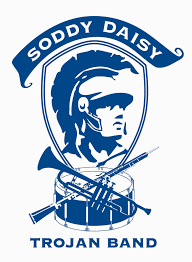 Call to OrderElicia Cruz called to order the regular meeting of Soddy Daisy High School Band Boosters Executive Board at 7:00 p.m. on August 29, 2022 in the SDHD Band room.Roll CallThe following persons were present: Cruz, Light, Whitmire, Schug, Bullock, Walton, McCuiston, Williams, Suttles, Ferebee, Copeland, Cunningham, McKnight, McCullar, J. Williams, Mulder, Harshman, and Tolley. Approval of MinutesMr. Light displayed minutes on screen as Elicia Cruz read the minutes from the last meeting.  Jeff McKnight made a motion to approve and Megan Harshman seconded the motion.  The minutes were approved.ReportsConcessions First game last Friday went well. There were issues with the grills keeping up with demand.  May be adding another grill on the home side to help with demand.Looking in to more refrigeration for drinks.  Ran out of cold drinks at the game. Looking at getting power to the small building for more refrigeration.Pricing chart for inside the concession stand will be added for workers.Sign-up Genius is on the band webpage for volunteers to sign up.ChaperonesSign-up Genius is on the band webpage for volunteering to chaperone.  The Job Description is also on the band webpage.Financial ReportOver $53,000 in the account now.  There are a couple of outstanding bills to be paid.We made around $1600 in profit at the game Friday night.FundraisingJody Walton told about Red Lobster’s “Dine to Donate” program.  They will donate 10% of each ticket back to the band.  This is a year-round program.  Patrons should mention SDHS band to the waiter in order to get credit. “Thursdays in September” campaign begins September 8th.  Every Thursday night, Red Lobster will add additional staff to accommodate the crowd for these Thursdays.    Snap Raise took in $19,220.  Our cut on this fundraiser is a little over $15,000.  EquipmentJody Whitmire is needing to know of any connections people have with 4 Wheelers, ATVs, and golf carts to be used at TMI.  Please contact Jody Whitmire.Color GuardMr. Light issued warm-ups and shoes today.  Side Note:  Mr. Light noted that marching band shoes are in and will be issued tomorrow.  $40 charge will be added to Charms for those who ordered shoes.  Contact Mr. Light if you have any questions.Unfinished BusinessNo unfinished businessNew BusinessUpcoming Events and AnnouncementsQuestion from the floor:  How can we rope off the grill area to separate grillers from patrons?  There are poles with ropes that can be put around the area to keep people from crowding the grill. Elicia Cruz mentioned needing to clean the Blackstone grill.  William Copeland has information on how to clean it and will get with Elicia about it.  Show shirt orders are finished and will be picked up soon from Horizon Tees.  They have been very quick to make the shirts and Mr. Light recommends people patronize them.Mr. Light went over upcoming dates on the calendar, which can be found on the band website.  Chattanooga Central is the next game.  It is an away game and we will take a pep band.  Sign-up for pep band will hopefully go up tomorrow.  The next Friday is the Red Bank game.  Uniforms will be worn that night and for the remainder of the season.  We need help with JV game concession stand sells.  Check the calendar on the band website for dates.  They are usually on Mondays. Homecoming night is also Alumni Night.Saturday after Homecoming is a Band Camp Day.  The show should be finished on this full day camp day. 8th grade night is the night of the Tyner game.September 30th is a stadium rehearsal.  Parents/friends/families are allowed to come and watch this open rehearsal. October 1st marching contest is still to be determined.October 3rd is the next booster meeting.Mr. Light has a student teacher for 9 weeks.  Caleb Rowland from UTC.Students will begin talking about clinics and honor band festivals.  SDHS does not take students to any clinics or honor band festivals outside of Hamilton County.  Students are allowed and welcome to attend any but parents would be responsible to get them to the festivals and clinicals if they are outside the county.  TMI is October 22ndA motion was made by Greg Schug to adjourn the meeting.  Tracie Bullock seconded the motion and the booster meeting was adjourned.   